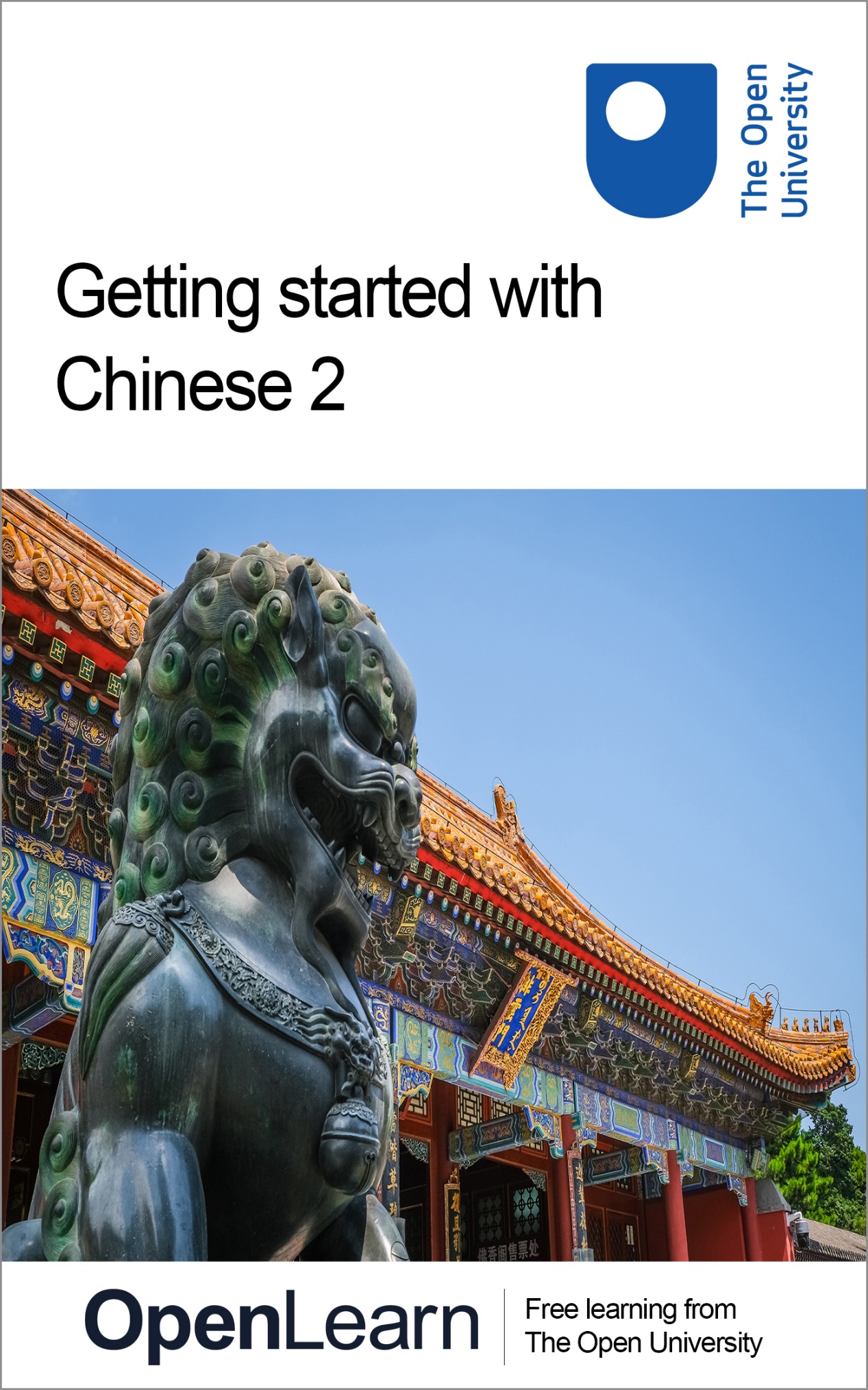 LXC002_1Getting started with Chinese 2About this free courseThis free course is an adapted extract from the Open University course developed from extract parts of LXC002 - Beginners Chinese 2: 开始吧 kāishĭ ba! - http://www.open.ac.uk/courses/short-courses/lxc002. This version of the content may include video, images and interactive content that may not be optimised for your device. You can experience this free course as it was originally designed on OpenLearn, the home of free learning from The Open University – Getting started with Chinese 2 There you’ll also be able to track your progress via your activity record, which you can use to demonstrate your learning.Copyright © 2021 The Open UniversityIntellectual propertyUnless otherwise stated, this resource is released under the terms of the Creative Commons Licence v4.0 http://creativecommons.org/licenses/by-nc-sa/4.0/deed.en_GB. Within that The Open University interprets this licence in the following way: www.open.edu/openlearn/about-openlearn/frequently-asked-questions-on-openlearn. Copyright and rights falling outside the terms of the Creative Commons Licence are retained or controlled by The Open University. Please read the full text before using any of the content. We believe the primary barrier to accessing high-quality educational experiences is cost, which is why we aim to publish as much free content as possible under an open licence. If it proves difficult to release content under our preferred Creative Commons licence (e.g. because we can’t afford or gain the clearances or find suitable alternatives), we will still release the materials for free under a personal end-user licence. This is because the learning experience will always be the same high quality offering and that should always be seen as positive – even if at times the licensing is different to Creative Commons. When using the content you must attribute us (The Open University) (the OU) and any identified author in accordance with the terms of the Creative Commons Licence. The Acknowledgements section is used to list, amongst other things, third party (Proprietary), licensed content which is not subject to Creative Commons licensing. Proprietary content must be used (retained) intact and in context to the content at all times. The Acknowledgements section is also used to bring to your attention any other Special Restrictions which may apply to the content. For example there may be times when the Creative Commons Non-Commercial Sharealike licence does not apply to any of the content even if owned by us (The Open University). In these instances, unless stated otherwise, the content may be used for personal and non-commercial use. We have also identified as Proprietary other material included in the content which is not subject to Creative Commons Licence. These are OU logos, trading names and may extend to certain photographic and video images and sound recordings and any other material as may be brought to your attention. Unauthorised use of any of the content may constitute a breach of the terms and conditions and/or intellectual property laws.We reserve the right to alter, amend or bring to an end any terms and conditions provided here without notice.All rights falling outside the terms of the Creative Commons licence are retained or controlled by The Open University.Head of Intellectual Property, The Open University978-1-4730-3204-0 (.kdl)
978-1-4730-3205-7 (.epub) ContentsIntroductionIntroductionOpen Centre for Languages and CulturesWeek 1: I learn Chinese in the eveningIntroduction 1 How to refer to different languages2 Daily activities3 Time expressions 4 Names of countries, people and language5 What would you say?6 Build a language notebook7 Practising and consolidating8 Typing Chinese characters 9 Word formation10 This week’s quiz11 Summary of Week 1Week 2: What are you going to do tomorrow evening?Introduction 1 I watch TV on Monday morning2 I am going to London tomorrow3 Asking questions with ‘what’ and ‘where’4 Use of dōu 都 (both/all)5 dōu 都: asking about habitual actions6 Emphatic dōu 都 in statements7 Location, location, location 8 Choice questions with háishi 还是 9 What would you say?10 Build a language notebook11 Practising and consolidating12 Head components 13 This week’s quiz14 Summary of Week 2AcknowledgementsSolutionsIntroductionIntroduction你们好！Nĭmen hăo!Welcome to Getting started with Chinese 2! This two-week course will teach you how to ask questions using ‘what’ and ‘where’, use time expressions in the correct order and speak about different activities such as watching TV and learning Chinese. Little by little you will improve your ability to make more sophisticated conversations and to understand more complex language in a variety of different scenarios. Each week comprises 3–4 hours of interactive activities, explanations, exercises and tips about language learning. It is a good idea to keep notes either on paper or electronically in your preferred digital device so that you can keep track of your progress. At the end of both weeks you will have a quiz with 10 questions to revise what you have been learning and check your progress. Each week also has consolidation and expansion activities, and you will be encouraged to build your own phrase book little by little. One important thing to do before you start is to take some time to decide how you will allocate your time to your studies. Learning Chinese, like learning any language, is a gradual process; it’s often described as a ‘marathon, not a sprint.’ Little and often is the best approach, so if possible, spread your 3-4 hours over the week, rather than devoting one whole afternoon or evening. This will give you plenty of opportunities to revisit vocabulary and language structures, to revise quickly what you did last time and above all, to practise and consolidate. This is the best way to learn vocabulary and perfect your pronunciation and tones. If you are keen to learn characters, you can make paper flashcards or use some apps such as Quizlet to make digital flashcards. After completing this course, you will be able to:refer to different languages and use different terms such as China, Chinese books, Chinese people and Chinese languagetalk about activities, such as watching TV and learning Chineserecognise where time expressions should be placed in sentencesask questions with shénme 什么 (‘what’), nǎr 哪儿 (‘where’) and understand the different usages of dōu 都 (‘all, both’)ask a choice question with háishì 还是 (‘or’).Open Centre for Languages and CulturesThis course has been developed from extract parts of LXC002 - Beginners Chinese 2: 开始吧 kāishĭ ba!. The Open University has launched a dedicated learning centre called The Open Centre for Languages and Cultures. OpenLearn is supporting this project and is providing extracted units of all courses on The Open Centre in our dedicated Language and Cultures Hub. The Open Centre for Languages and Cultures is the exciting new home for non-accredited language and intercultural communication short courses. You can study a wide range of language and language related subjects with us anywhere in the world, in any time zone, whatever your motivation – leisure, professional development or academic.    It’s the one stop shop for engaging with languages, professional communication and intercultural dialogue.  Our short courses allow us to be agile and responsive to the needs of learners who want to be part of a global society. We offer non-accredited short courses in a range of subjects including modern languages and languages for business and the workplace. We are also leading the way in developing short courses for academic research methods and pre-sessional English with IELTS, which will be available for registration in due course. The Open Centre for Languages and Cultures is an international leader in online language learning and intercultural communications, built on our pioneering pedagogy and research. What makes the Open Centre different?The OU is the leader in online learning and teaching with a heritage of more than 50 years helping students achieve their learning ambitions. The short courses are underpinned by academic rigour and designed by native speakers experienced in producing engaging materials for online learning of languages and cultures. The graduating nature of the courses means that learners can build up their language and skills over time.Learners will also gain a better understanding of the culture(s) associated with the language(s) they study enabling the development of intercultural communication skills. Learners can mix and match the short courses and study more than one course at a time.Once this course is complete you will be directed to OpenLearn’s hub for language content where you will be able to build on your newly found language skills. Now that you’re fully prepared, it’s time to start on Week 1. Start of Media ContentAudio content is not available in this format.View transcript - Uncaptioned interactive contentEnd of Media ContentWeek 1: I learn Chinese in the eveningIntroduction In this first week, you will learn how to refer to names of languages; how to talk about activities such as watching TV and learning Chinese; how to use different terms such as China, Chinese books, Chinese people and Chinese language; and where time expressions should be placed in sentences. Wǒmen kāishǐ ba! 我们开始吧! (Let’s start). 1 How to refer to different languagesYou may already know country names such Zhōngguó 中国 (China), Yīngguó 英国 (United Kingdom) or Fǎguó 法国 (France), now you will learn how to turn the country names into their corresponding language. Start of ActivityActivity 1Start of QuestionMatch the following maps with the correct languages.End of Questionyìdàlìwén 意大利文 déwén 德文fǎwén 法文yīngwén 英文 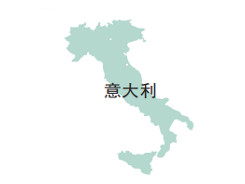 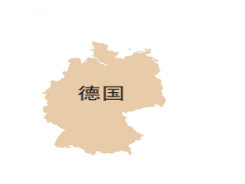 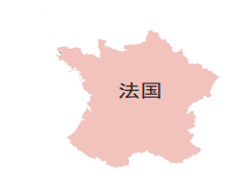 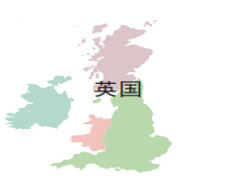 View answer - PartStart of QuestionUsing the answers from the previous question complete the following statements, matching the correct parts of their sentences. How do you form the names of various languages? End of QuestionIf the relevant country name ends in the character, guó 国, If the relevant country name does not end in the character guó 国, replace guó 国 (country) with wén 文 (language). add wén 文 in order to form the name of the language View answer - PartEnd of Activity2 Daily activitiesTable 1 lists some new vocabulary which you can use to talk about different daily activities. Read and repeat the words aloud and then copy them into your notebook. Start of TableTable 1 Vocabulary to speak about daily activitiesEnd of TableNote that 网 wǎng is the shortened word for internet: the equivalent of the English ‘net’. The full term in Chinese is hùlián wǎng 互联网 (lit. inter-connect net). Start of ActivityActivity 2Start of QuestionListen to the words given in Table 1 in the audio below. Pause and repeat each word as many times as you want. Then, write down the five words that you found more difficult to remember in the space below. Start of Media ContentAudio content is not available in this format.View transcript - Uncaptioned interactive contentEnd of Media ContentEnd of QuestionProvide your answer... Start of QuestionYou have just learned some new verbs and nouns. Now, match the following nouns with the appropriate verb.End of Questionxiě 写zuò 做 shàng 上hànzì 汉字fàn 饭wǎng 网View answer - PartStart of QuestionLook at the pictures and decide if the statement underneath is true or false. Start of Figure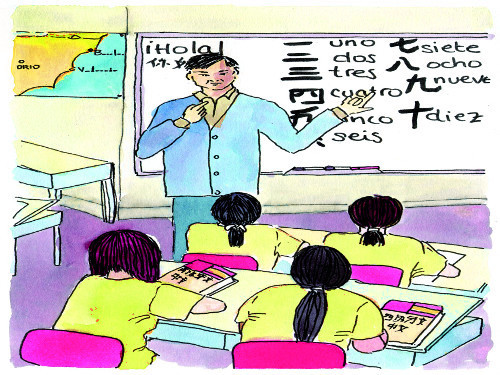 Figure 1View description - Figure 1End of FigureTāmen xué zhōngwén. 他们 学中文。 End of QuestionTrueFalseView answer - PartView discussion - PartStart of QuestionStart of Figure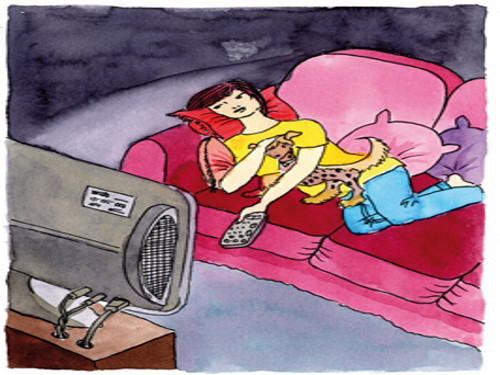 Figure 2View description - Figure 2End of FigureTā kàn diànshì. 她 看 电视。 End of QuestionTrueFalseView answer - PartView discussion - PartStart of QuestionStart of Figure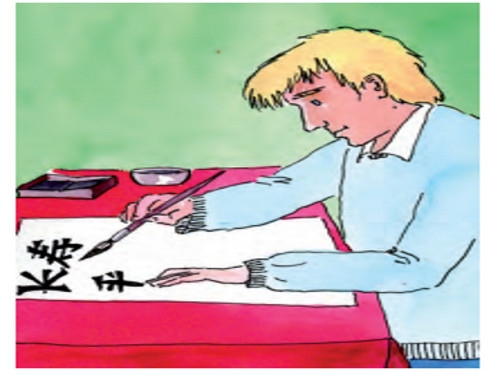 Figure 3View description - Figure 3End of FigureDàwèi xiě hànzì. 大卫写 汉字。End of QuestionTrueFalseView answer - PartView discussion - PartStart of QuestionStart of Figure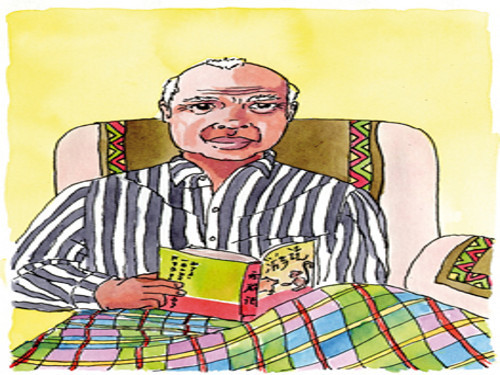 Figure 4View description - Figure 4End of FigureTā kàn yīngwén shū. 他 看英文书。End of QuestionTrueFalseView answer - PartView discussion - PartStart of QuestionStart of Figure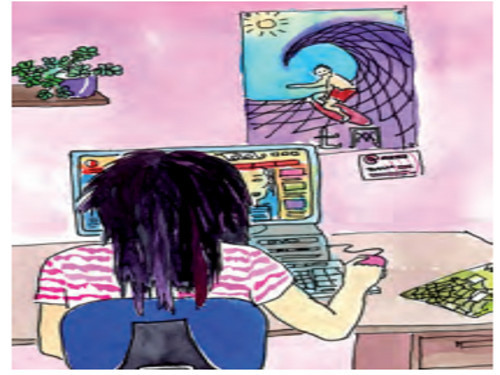 Figure 5View description - Figure 5End of FigureWǒ shàng wǎng. 我上网。End of QuestionTrueFalseView answer - PartView discussion - PartEnd of Activity3 Time expressions Now have a go at Activities 3 and 4.Start of ActivityActivity 3Start of QuestionListen to the recordings and answer the True/False questions that follow. (Try to answer without revealing the transcript).Start of Media ContentAudio content is not available in this format.View transcript - Uncaptioned interactive contentEnd of Media ContentThey watch TV every evening.End of QuestionTrueFalseView answer - PartStart of QuestionStart of Media ContentAudio content is not available in this format.View transcript - Uncaptioned interactive contentEnd of Media ContentI write Chinese characters in the evening.End of QuestionTrueFalseView answer - PartStart of QuestionSelect the correct option to complete this sentence.From the above listening, we can conclude: in Chinese, time expressions such as ‘every morning’, ‘in the evening’ etc. must be placed:End of Questionbefore the verbs such as ‘watch TV / surf the internet’ etc.at the end of a sentence, as in English.View answer - PartEnd of ActivityStart of ActivityActivity 4Start of QuestionListen to the audio and select the activities you hear. (Try to answer without revealing the transcript).Start of Media ContentAudio content is not available in this format.View transcript - Uncaptioned interactive contentEnd of Media ContentEnd of QuestionLearn Chinese.Watch TV.Go online.Read English books.View answer - PartStart of QuestionListen to the audio and select the activities you heaer. (Try to answer without revealing the transcript).Start of Media ContentAudio content is not available in this format.View transcript - Uncaptioned interactive contentEnd of Media ContentEnd of QuestionLearn Chinese literature.Write Chinese characters.Go online.Watch movies.Cook.View answer - PartEnd of Activity4 Names of countries, people and languageIn English, the words ‘English’, ‘French’, ‘Spanish’, etc. are used not only to designate language and a person’s nationality but can also function as adjectives in front of nouns (e.g. ‘English newspaper’, ‘French poet’, ‘Spanish city’). In Chinese, however, a distinction is made. As you have already seen, the character wén 文 is added to a country name to designate language and the character rén 人 to designate a person. When associating a country with anything else, however, you use just the country name in front of the noun in question, as shown in the table below. In these examples, the country name functions as an adjective. Start of TableTable 2 Names of countries, people and languageEnd of TableNote that there can be some ambiguity when saying something like:Start of ExampleZhōngguó xiăoshuō 中国小说 a Chinese novel End of ExampleIn this example, it could be that the novel is in the Chinese language, but it could also be that it was originally written by a Chinese writer but has been translated into another language. The ambiguity is removed if the language name rather than the country name is placed before the noun. Start of Examplezhōngwén xiăoshuō 中文小说 a novel in Chinese End of ExampleStart of ActivityActivity 5Choose the English words that correspond to the underlined characters (forms).Start of QuestionZhōngguó hěn dà 中国很大。End of QuestionChinese peopleChinaView answer - PartStart of QuestionZhōngguó diànyĭng hǎo kàn. 中国电影好看。End of QuestionChineseChinaView answer - PartStart of QuestionLǐ Yīng xué Făguó wénxué. 李英学法国文学 。End of QuestionFrenchFranceView answer - PartEnd of Activity5 What would you say?Now have a go at Activity 6. Start of ActivityActivity 6Start of QuestionDescribe the following pictures in Chinese. Then, listen to the model description and record your answer trying to sound like the model. You can play it back or try a new recording as many times as you like by pressing ‘Start again’ or ‘Re-record’. Start of Media ContentInteractive content is not available in this format.End of Media ContentEnd of QuestionStart of QuestionStart of Media ContentInteractive content is not available in this format.End of Media ContentEnd of QuestionStart of QuestionStart of Media ContentInteractive content is not available in this format.End of Media ContentEnd of QuestionStart of QuestionStart of Media ContentInteractive content is not available in this format.End of Media ContentEnd of QuestionEnd of Activity6 Build a language notebookBuilding a language notebook is a way to note down, each week, new vocabulary and expressions, and also tips about pronunciation, grammar, culture and communication in general that will support you as you start to learn Chinese. Start of ActivityActivity 7Start of QuestionWhat would you write in each box, if anything? Would you add more boxes?Start of TableTable 3 Language notebookEnd of TableEnd of QuestionView discussion - Activity 7End of Activity7 Practising and consolidatingIn the next activity you will work as an interpreter. Start of ActivityActivity 8Start of QuestionListen to the sentences given in English and then record yourself saying them in Chinese. Play back your recording and then listen to a model answer given in the feedback section.Start of Media ContentInteractive content is not available in this format.End of Media ContentEnd of QuestionStart of QuestionStart of Media ContentInteractive content is not available in this format.End of Media ContentEnd of QuestionEnd of Activity8 Typing Chinese characters You will now have a go at typing Chinese characters.Start of ActivityActivity 9Start of QuestionFollow these instructions on enabling Chinese font and typing characters. Once you have enabled the Chinese font, the most common method used in inputting Chinese characters is to type in the Pinyin. Below are the key characters used this week. Try to type them using the Pinyin input into the box below. Carefully read the characters below so that when you type, you are able to choose the correct ones. Remember, when using the Pinyin input method, you don’t need to worry about tones. All you need to type is the correct Pinyin spelling. Start of TableTable 5 Typing Chinese charactersEnd of TableEnd of QuestionEnd of Activity9 Word formationWords in Chinese are formed by one or more characters. In this section you will look at combining characters to form new words.Start of BoxBox 1 Word formationshàng 上 (to go to) + wǎng 网 (net) = shàngwǎng 上 网 (surf the internet) xué 学 (to learn, school) + shēng 生 (new) = xuéshēng 学生 (pupil, student) wăn 晚 (late) + shang 上 (up, above) = wănshang 晚上 (evening) zhuān 专 (specialised) + yè 业 (course, industry) = zhuānyè 专业 (subject, major, special field) yīng 英 (hero, Britain) + wén 文 (language, culture) = yīngwén 英文 (English language) hàn 汉 (Han Chinese) + 字 zì (character) = hànzì 汉字 (Chinese character) 电 diàn (electricity, electric) + 视 shì (viewing, vision, sight) = 电视 diànshì (television). Note that it literally means ‘electric viewing’!Reminder…字 in 名字 míngzi (name) is the same 字 as in 汉字 hànzì (Chinese character) except that here it is pronounced with the 4th tone. End of BoxStart of ActivityActivity 10Start of QuestionMatch up the Chinese words with their English equivalents. All the characters have been introduced, but they are in combination with different characters to form new meanings. Drag each answer (above) into the correct slot (below)End of QuestionChinese characterChinese namewatch TVsee you in the eveninguniversity studentteacher(s) and student(s)good-lookinghànzì 汉字zhōngwén míngzì 中文名字kàn diànshì 看电视wănshang jiàn 晚上见dà xuéshēng 大学生shī shēng 师生hǎokàn 好看View answer - PartEnd of Activity10 This week’s quizCheck what you’ve learned this week by taking the end-of-week quiz.Week 1 quizOpen the quiz in a new window or tab (by holding ctrl [or cmd on a Mac] when you click the link), then return here when you have done it. 11 Summary of Week 1Now you have reached the end of Week 1, reflect a little on what you have learnt. Start of ActivityActivity 11Start of QuestionIn the box below, note down what you have found easy, useful or fun, and what was more difficult. At the end of the course, you can download your weekly reflection. End of QuestionProvide your answer... Start of QuestionNow, you might want to share in the space below some of your daily activities in Pinyin or characters. If you want to type Pinyin with tone marks, you can follow the simple instructions from the PDF file, How to type Pinyin with tone marks on a PC. You may start the sentence with Nǐ hǎo 你好. End of QuestionProvide your answer... End of ActivityNext week you are going to learn how to say what you will do tomorrow, revise how to ask questions with shénme 什么 and nǎ'r 哪儿, learn different usages of dōu 都, how to say what you do at a certain place and how to ask a choice question with háishì 还是. Start of Media ContentAudio content is not available in this format.View transcript - Uncaptioned interactive contentEnd of Media ContentI enjoy learning Chinese!Week 2: What are you going to do tomorrow evening?Introduction This week, you are going to learn how to talk about what you be will doing tomorrow; how to ask questions with shénme 什么 (‘what’) and nǎr 哪儿 (‘where’) and find out the different usages of dōu 都 (‘all, both’). You will also practise how to say what you do at a certain place and will learn how to ask a choice question with háishì 还是 (‘or’). 我们开始吧! (Let’s start)1 I watch TV on Monday morningYou’ll start this week with a listening activity.Start of ActivityActivity 1Start of QuestionListen to the recordings and write down their English translations. The key words to listen for are days of the week. You may remember the formula to form days of the week: xīngqīyī 星期 (week day) + numbers from one to six for Monday to Saturday. For example, ‘Friday’ in Chinese is xīngqīyīwŭ 星期五. For Sunday, there are two terms: xīngqítiān 星期天 and xīngqírì星期日. Start of Media ContentAudio content is not available in this format.View transcript - Uncaptioned interactive contentEnd of Media ContentEnd of QuestionProvide your answer... View answer - PartStart of QuestionStart of Media ContentAudio content is not available in this format.View transcript - Uncaptioned interactive contentEnd of Media ContentEnd of QuestionProvide your answer... View answer - PartEnd of Activity2 I am going to London tomorrowIn Week 1, you learned that time expressions must be placed before the verb in Chinese. Box 1 looks at how to use this rule when speaking about the future. Start of BoxBox 1 Expressing the immediate future. As you may have learned already, Chinese verbs do not change their form, so tense is conveyed instead by the context, usually a time expression. The future tense (especially the immediate future) in Chinese is usually expressed by time expressions such as ‘this evening’, ‘tomorrow’, etc. Start of ExampleWǒ míngtiān xiàwǔ qù Lúndūn. 我明天下午去伦敦。lit. I tomorrow afternoon go London. (I’m going to go to London tomorrow afternoon.)End of ExampleStart of ExampleNǐ jīntiān wǎnshang zuò shénme? 你今天晚上做什么？lit. you this evening do what? (What are you doing this evening?)End of ExampleThe following list includes time expressions which indicate the future, as well other vocabulary which will help you to form sentences about what you are planning to do. You may already recognise some. Write them down in your notebook and practise saying them aloud. míngtiān 明天 (tomorrow). míngtiān wǎnshang 明天晚上 (tomorrow evening). míng wǎn 明晚 (tomorrow evening). míngtiān shàngwǔ 明天上午 (tomorrow morning). míngtiān xiàwǔ 明天下午 (tomorrow afternoon). shénme 什么 (what). qù 去 (to go). nǎr 哪儿 (where). Běijīng 北京 (Beijing). Lúndūn 伦敦 (London). End of BoxStart of ActivityActivity 2Start of QuestionChoose the correct Chinese translations for the English sentences. Tick all that apply. I am going to learn Chinese tomorrow morning.End of QuestionMíngtiān shàngwǔ wǒ xué zhōngwén. 明天上午我学中文.Wǒ míngtiān shàngwǔ xué zhōngwén. 我明天上午学中文.Wǒ xué zhōngwén míngtiān shàngwǔ. 我学中文明天上午.Míngtiān wǒ shàngwǔ xué zhōngwén. 明天我上午学中文.View answer - PartView discussion - PartStart of QuestionWhich of the following sentences are correct to mean “She is going to London tomorrow afternoon”? Select all that apply.End of QuestionTā míngtiān xiàwǔ qù Lúndūn. 她明天下午去伦敦.Tā míngtiān xiàwǔ qù Lúndūn. 他明天下午去伦敦.Tā qù Lúndūn míngtiān xiàwǔ. 她去伦敦明天下午.Míngtiān xiàwǔ tā qù Lúndūn. 明天下午她去伦敦.Míngtiān tā xiàwǔ qù Lúndūn. 明天她下午去伦敦.View answer - PartView discussion - PartStart of QuestionFrom the above sentences, we can conclude: time expressions such as, ‘tomorrow evening, ‘tomorrow’ etc. in Chinese can be placed: End of Questionbefore the subject, (e.g., ‘she’).after the subject.If the time expression has two parts such ‘tomorrow’ and ‘afternoon’, the time expression can be split up, i.e., ‘tomorrow ’ goes before the subject, and ‘afternoon’ goes after the subject. at the end of a sentence as in English.View answer - PartEnd of Activity3 Asking questions with ‘what’ and ‘where’Now have a go at Activity 3.Start of ActivityActivity 3Start of QuestionChoose the correct Chinese translations for the English sentences below. Tick all that apply.He is going to watch TV tomorrow evening.End of QuestionMíngtiān tā wǎnshang kàn diànshì. 明天他晚上看电视.Wǎnshang tā míngtiān kàn diànshì. 晚上他明天看电视.Tā kàn diànshì míngtiān wǎnshang. 他看电视明天晚上.Míngtiān wǎnshang tā kàn diànshì. 明天晚上他看电视.Tā míngtiān wǎnshang kàn diànshì. 他明天晚上看电视.View answer - PartStart of QuestionWhat is he going to do tomorrow evening?End of QuestionTā míngtiān wǎnshang zuò shénme? 他明天晚上做什么?Míngtiān wǎnshang tā zuò shénme? 明天晚上他做什么?Míngtiān tā wǎnshang zuò shénme? 明天他晚上做什么?Shénme tā míngtiān wǎnshang zuò? 什么他明天晚上做?Tā míngtiān wǎnshang shénme zuò? 他明天晚上什么做?Tā zuò shénme míngtiān wǎnshang ? 他做什么明天晚上?View answer - PartStart of QuestionCompare the following sentences and then answer the question that follows. Tā míngtiān wǎnshang zuò shénme? 他明天晚上做什么?Tā míngtiān wǎnshang kàn diànshì. 他明天晚上看电视.Where does the question word shénme 什么 go in a question sentence? End of QuestionThe question word shénme 什么 replaces the answer diànshì 电视, and it occupies the same place as diànshì 电视. In the above question, shénme 什么 goes at the end of the question sentence as diànshì 电视 goes in the answer sentence. In the question sentence, the verb zuò 做 to do is used to replace the verb kàn 看 to watch in the answer sentence. shénme 什么 like ‘what’ in English usually goes at the beginning of a question sentence. View answer - PartStart of QuestionStart of Media ContentInteractive content is not available in this format.End of Media ContentEnd of QuestionStart of QuestionChoose the correct Chinese translations for the English sentences. I am going to Bejing tomorrow.End of QuestionWǒ qù Běijīng míngtiān.我去北京明天.Wǒ míngtiān qù Běijīng.我明天去北京.Míngtiān wǒ qù Běijīng.明天我去北京.Wǒ qù míngtiān Běijīng.我去明天北京.View answer - PartStart of QuestionWhere are you going tomorrow?End of QuestionNǎr nǐ jīntiān míngtiān qù? 哪儿你今天明天去?Nǐ míngtiān nǎr qù? 你明天哪儿去? Nǐ míngtiān qù nǎr? 你明天去哪儿?Nǐ qù nǎr míngtiān? 你去哪儿明天?Míngtiān qù nǐ nǎr? 明天你去哪儿?View answer - PartStart of QuestionCompare the following two sentences and answer the question below.Nǐ míngtiān qù nǎr? 你明天去哪儿?Wǒ míngtiān qù Běijīng. 我明天去北京.Where does the question word nǎr 哪儿 (‘where’) go in a question sentence? End of QuestionNǎr 哪儿 like ‘where’ in English usually goes at the beginning of a question sentence. The question word Nǎr 哪儿 in the question sentence replaces the answer Běijīng 北京 in the answer sentence, and it goes at the same place as 北京. So nǎr 哪儿 goes at the end of the question sentence as Běijīng 北京 in the answer sentence. View answer - PartEnd of Activity4 Use of dōu 都 (both/all) The adverb dōu 都 (both/all) is placed before the verb in statements. Depending on the meaning of the sentence, when negated it can be placed before or after the negation word. Learn more about its usage by having a go at Activity 4. Start of ActivityActivity 4Start of QuestionThe following Chinese sentence should read 'Are all the teachers British?'. Is this true or false?Lǎoshīmen dōu shì Yīngguó rén ma? 老师们都是英国人吗？End of QuestionTrueFalseView answer - PartStart of QuestionWhere should dōu 都 be placed in a sentence? End of Questionat the beginning as in the English sentence.before the verb (e.g., ‘shì 是’). View answer - PartStart of QuestionThe following Chinese sentence should read 'Not all of them are doctors'. Is this true or false?Tāmen dōu bù shì yīshēng. 他们都不是医生。End of QuestionTrueFalseView answer - PartView discussion - PartStart of QuestionThe following Chinese sentence should read 'Not all of us live in London.' Is this true or false?Wǒmen bù dōu zhù zài Lúndūn. 我们不都住在伦敦。End of QuestionTrueFalseView answer - PartStart of QuestionSo, we can conclude that dōu bù 都不 and bù dōu 不都 have different meanings. Which means what? End of Questiontotal negation/nonepartial negation/not alldōu bù 都不bù dōu 不都View answer - PartEnd of Activity5 dōu 都: asking about habitual actions The adverb dōu 都 can be used to ask about habitual actions: Start of ExampleNǐ wǎnshang dōu zuò shénme? 你晚上都做什么？What do you usually do in the evening?End of ExampleNote that dōu 都 cannot be used in the reply: Start of ExampleKàn shū, xiězì, shàngwăng …看书、写字、上网 …reading books, writing characters, going online…End of ExampleStart of ActivityActivity 5Start of QuestionListen to the following question in Chinese. Record your response, play back your recording and then listen to a model answer given in the feedback.Start of Media ContentInteractive content is not available in this format.End of Media ContentEnd of QuestionEnd of Activity6 Emphatic dōu 都 in statements Note that when talking about something that happens frequently, dōu 都 (all) normally follows the time expression (e.g. tiāntiān 天天 every day) to emphasise its frequency. Again, the whole phrase must be placed before the verb. Start of TableTable 1 dōu 都 used in statements lit. they every day all watch TV (They watch TV every day.)End of TableStart of ActivityActivity 6Start of QuestionStart of Media ContentInteractive content is not available in this format.End of Media ContentEnd of QuestionStart of QuestionWhere is dōu 都 placed within a sentence? Write down your conclusion in your notebook and then reveal the answer. End of QuestionView answer - PartEnd of Activity7 Location, location, location You have learned before that, in Chinese, time expressions such as ‘tomorrow evening’, ‘tomorrow’ etc. must be placed before the verb (time + verb), as in: Start of ExampleWǒ xīngqītiān wǎnshang kàn diànyǐng. 我星期天晚上看电影。lit. I Sunday evening watch movies/a movie. (I watch movies/a movie on Sunday evening.)End of ExampleSimilarly, expressions of location should also be placed before the verb. The sentence structure looks like this: zài 在 (at/in) + a place + do something. Start of ExampleWǒ zài Běijīng xué zhōngwén. 我在北京学中文. lit. I in Beijing learn Chinese. (I learn Chinese in Beijing. )End of ExampleStart of ActivityActivity 7Start of QuestionChoose the correct Chinese translation.I study Chinese literature in Beijing.End of QuestionWǒ xué Zhōngguó wénxué zài Běijīng. 我学中国文学在北京。Wǒ zài Běijīng xué Zhōngguó wénxué. 我在北京学中国文学。Wǒ xué zài Běijīng Zhōngguó wénxué. 我学在北京中国文学。View answer - PartStart of QuestionHe learns French in France.End of QuestionTā xué zài Fàguó fǎwén. 他学在法国法文。Tā xué fǎwén zài Fàguó. 他学法文在法国。Tā zài Fàguó xué fǎwén. 他在法国学法文。View answer - PartStart of QuestionFrom the above, we can conclude: In Chinese the location of expressions such as , ‘in Beijing, ‘in France’ etc. must be placed…End of Questionbefore the verb, as in ‘in France I study’.at the end of a sentence, as usually happens in English.View answer - PartEnd of Activity8 Choice questions with háishi 还是 To ask a question that offers a choice of answers, you need to use háishi 还是, a question word which is equivalent to the construction ‘Do…/Does…/Are…/Is…/Would …or …?’ in English. Start of TableTable 2 Example 1 of a choice question using háishi 还是lit. She is British, or American (Is she British or American?)End of TableStart of TableTable 3 Example 2 of a choice question using háishi 还是lit. You watch TV, read books or write characters? (Do you watch TV, read books or write characters?)End of TableStart of ActivityActivity 8Start of QuestionStart of Media ContentInteractive content is not available in this format.End of Media ContentEnd of QuestionStart of QuestionStart of Media ContentInteractive content is not available in this format.End of Media ContentEnd of QuestionStart of QuestionDo you need the question word 吗 at the end of a choice question? End of QuestionYesNoView answer - PartEnd of Activity9 What would you say?Based on what you have learned so far complete Activity 9.Start of ActivityActivity 9Start of QuestionStart of Media ContentInteractive content is not available in this format.End of Media ContentEnd of QuestionStart of QuestionLook at the picture and decide which statement is true.Start of Figure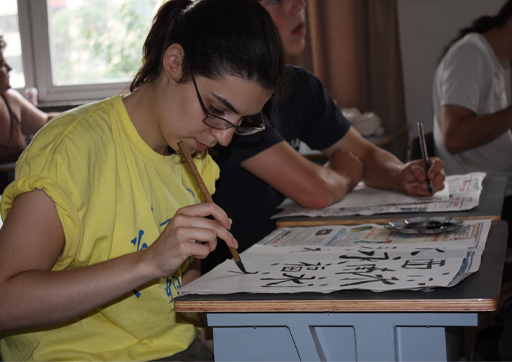 Figure 1 View description - Figure 1 End of FigureEnd of QuestionWǒ dìdì tiāntiān dōu xiě hànzì. 我弟弟天天都写汉字。Wǒ dìdì tiāntiān dōu kàn diànshì. 我弟弟天天都看电视。View answer - PartStart of QuestionStart of Media ContentInteractive content is not available in this format.End of Media ContentEnd of QuestionEnd of Activity10 Build a language notebookBuilding a language notebook is a way to note down, each week, new vocabulary and expressions, as well as tips about pronunciation, grammar, culture and communication in general that will support you as you start to learn Chinese. Start of ActivityActivity 10Start of QuestionWhat would you write into each box, if anything? Would you add more boxes?Start of TableTable 4 Language notebookEnd of TableEnd of QuestionView discussion - Activity 10End of Activity11 Practising and consolidatingTo help consolidate what you have learned in this week, now have a go at Activity 11.Start of ActivityActivity 11Start of QuestionMatch the English sentences with their Chinese equivalents.End of QuestionNǐ xué shénme zhuānyè? 你学 什 么 专 业？Wáng Xiǎojiě tiāntiān wǎnshang dōu xiě hànzì. 王 小 姐 天 天 晚 上 都 写 汉 字。Wǒ xué Yīngguó wénxué. 我 学 英 国 文 学。What do you study as your major?Miss Wang writes Chinese characters every evening.I study English literature.View answer - PartStart of QuestionMatch the English word with the corresponding Chinese word.To learn, to studyEnd of Questionzì 字suì 岁xué 学yīng 英View answer - PartStart of QuestionMatch the English word with the corresponding Chinese word.EveningEnd of Questionhǎode 好的wǎnshang 晚上xīqī 星期míngtiān 明天View answer - PartEnd of Activity12 Head components Head components, also known as ‘radicals’, offer associated meanings to words. Many characters share the same head component. Start of TableTable 6 Head components rì 日 and 氵End of TableAs the table shows, the characters that contain the ‘sun head component’ (rì 日) normally have meanings associated with the sun, time or light. For example, zăo 早 means ‘morning’ and it has got the ‘sun head component’ on the top part. One can interpret that as the sun has risen. rì 日 is also an independent character as in xīngqīrì 星期日(Sunday). The characters that contain the ‘water head component’ (氵) usually have something to do with water. The character hàn 汉 (now refers to Han Chinese) originally referred to a river. Note that this head component is not an independent character but only a building block in forming characters.Start of ActivityActivity 12Start of QuestionRead through the note on head components rì 日, then go through the characters you have learned so far or check a dictionary and find three more characters that contain the head component 日 and give their English meaning. End of QuestionProvide your answer... Start of QuestionCan you find the English meaning of the following two characters that contain 氵? Use a dictionary and write down their Pinyin and their English meanings.江海End of QuestionProvide your answer... View answer - PartEnd of Activity13 This week’s quizCheck what you’ve learned this week by taking the end-of-week quiz.Week 2 quizOpen the quiz in a new window or tab (by holding ctrl [or cmd on a Mac] when you click the link), then return here when you have done it. 14 Summary of Week 2Now you have reached the end of Week 2, reflect on what you have learnt this week.Start of ActivityActivity 13Start of QuestionIn the box below, note down what you have found easy, what was more difficult, and how you plan to improve. End of QuestionProvide your answer... End of ActivityStart of Media ContentAudio content is not available in this format.View transcript - Uncaptioned interactive contentEnd of Media Contentlit. good study/learn. This is a common phrase used to encourage learners to work hard! This OpenLearn course is an adapted extract from the Open University badged course LXC002 - Beginners Chinese 2: 开始吧 kāishĭ ba!. Visit the OpenLearn’s hub for language content where you will be able to build on your newly found language skills. AcknowledgementsThis free course was first published in February 2021.Except for third party materials and otherwise stated (see terms and conditions), this content is made available under a Creative Commons Attribution-NonCommercial-ShareAlike 4.0 Licence. The material acknowledged below and within the course is Proprietary and used under licence (not subject to Creative Commons Licence). Grateful acknowledgement is made to the following sources for permission to reproduce material in this free course: ImagesIntroductionCourse image: Photo by Magda Ehlers from PexelsWeek 1Section 2, Figure 1 and Activity 6, Image 1: Ana SánchezSection 2, Figure 2 and Activity 6, Image 2: Ana SánchezSection 2, Figure 3: Ana SánchezSection 2, Figure 4 and Activity 6, Image 3: Ana SánchezSection 2, Figure 5 and Activity 6, Image 4: Ana SánchezWeek 2Section 9, Figure 1: courtesy of Fu QianEvery effort has been made to contact copyright owners. If any have been inadvertently overlooked, the publishers will be pleased to make the necessary arrangements at the first opportunity. Don't miss outIf reading this text has inspired you to learn more, you may be interested in joining the millions of people who discover our free learning resources and qualifications by visiting The Open University – www.open.edu/openlearn/free-courses. SolutionsActivity 1PartAnswerThe correct matches are:yìdàlìwén 意大利文 déwén 德文fǎwén 法文yīngwén 英文 Back to - PartPartAnswerThe correct matches are:If the relevant country name ends in the character, guó 国, replace guó 国 (country) with wén 文 (language). If the relevant country name does not end in the character guó 国, add wén 文 in order to form the name of the language Back to - PartActivity 2PartAnswerThe correct matches are:xiě 写hànzì 汉字zuò 做 fàn 饭shàng 上wǎng 网Back to - PartPartAnswerRight:TrueWrong:FalseBack to - PartDiscussionTrue. This is a drawing of a class learning Chinese with Chinese words on the board.Back to - PartPartAnswerRight:TrueWrong:FalseBack to - PartDiscussionTrue. This is a drawing of a girl watching TV.Back to - PartPartAnswerRight:TrueWrong:FalseBack to - PartDiscussionTrue. This is a drawing of a western man writing Chinese characters.Back to - PartPartAnswerRight:FalseWrong:TrueBack to - PartDiscussionFalse. This is a drawing of a man reading a Chinese book, not an English book Back to - PartPartAnswerRight:TrueWrong:FalseBack to - PartDiscussionTrue. This is a drawing of a person surfing on the internet.Back to - PartActivity 3PartAnswerRight:FalseWrong:TrueBack to - PartPartAnswerRight:TrueWrong:FalseBack to - PartPartAnswerRight:before the verbs such as ‘watch TV / surf the internet’ etc.Wrong:at the end of a sentence, as in English.Back to - PartActivity 4PartAnswerRight:Learn Chinese.Watch TV.Wrong:Go online.Read English books.Back to - PartPartAnswerRight:Write Chinese characters.Go online.Watch movies.Wrong:Learn Chinese literature.Cook.Back to - PartActivity 5PartAnswerRight:ChinaWrong:Chinese peopleBack to - PartPartAnswerRight:ChineseWrong:ChinaBack to - PartPartAnswerRight:FrenchWrong:FranceBack to - PartActivity 7DiscussionThis is a suggestion as to how you may have filled in the boxes.Start of TableTable 4 Example of a completed language notebook for Week 1End of TableYou may have filled your table in differently, or you may have a different idea about how to build on what you are learning. Your learning journey is personal, so you need to keep notes in a way that is appropriate to you. Take some time, now, to establish your own language notebook.Back to - Activity 7Activity 10PartAnswerThe correct matches are:Chinese characterhànzì 汉字Chinese namezhōngwén míngzì 中文名字watch TVkàn diànshì 看电视see you in the eveningwănshang jiàn 晚上见university studentdà xuéshēng 大学生teacher(s) and student(s)shī shēng 师生good-lookinghǎokàn 好看Back to - PartActivity 1PartAnswerI learn Chinese on Monday and Tuesday evenings. I watch TV on Wednesday evenings.Back to - PartPartAnswerI write Chinese characters on Thursday evenings. I surf the internet on Friday evenings. I watch movies on Sunday evenings. Back to - PartActivity 2PartAnswerRight:Míngtiān shàngwǔ wǒ xué zhōngwén. 明天上午我学中文.Wǒ míngtiān shàngwǔ xué zhōngwén. 我明天上午学中文.Míngtiān wǒ shàngwǔ xué zhōngwén. 明天我上午学中文.Wrong:Wǒ xué zhōngwén míngtiān shàngwǔ. 我学中文明天上午.Back to - PartDiscussionYou learned in Week 1 that time expressions must be placed before the verb. In the above sentences, you can see that time expressions can be before or after the subject (e.g. wǒ我). Time expressions can also be split up as in Míngtiān wǒ shàngwǔ xué zhōngwén. 明天我上午学中文. Míngtiān 明天 goes before wǒ 我, shàngwǔ 上午 goes after wǒ 我. Back to - PartPartAnswerRight:Tā míngtiān xiàwǔ qù Lúndūn. 她明天下午去伦敦.Míngtiān xiàwǔ tā qù Lúndūn. 明天下午她去伦敦.Míngtiān tā xiàwǔ qù Lúndūn. 明天她下午去伦敦.Wrong:Tā míngtiān xiàwǔ qù Lúndūn. 他明天下午去伦敦.Tā qù Lúndūn míngtiān xiàwǔ. 她去伦敦明天下午.Back to - PartDiscussionPlease note the difference between tā 他 --he and tā 她 --she. Back to - PartPartAnswerRight:before the subject, (e.g., ‘she’).after the subject.If the time expression has two parts such ‘tomorrow’ and ‘afternoon’, the time expression can be split up, i.e., ‘tomorrow ’ goes before the subject, and ‘afternoon’ goes after the subject. Wrong:at the end of a sentence as in English.Back to - PartActivity 3PartAnswerRight:Míngtiān tā wǎnshang kàn diànshì. 明天他晚上看电视.Míngtiān wǎnshang tā kàn diànshì. 明天晚上他看电视.Tā míngtiān wǎnshang kàn diànshì. 他明天晚上看电视.Wrong:Wǎnshang tā míngtiān kàn diànshì. 晚上他明天看电视.Tā kàn diànshì míngtiān wǎnshang. 他看电视明天晚上.Back to - PartPartAnswerRight:Tā míngtiān wǎnshang zuò shénme? 他明天晚上做什么?Míngtiān wǎnshang tā zuò shénme? 明天晚上他做什么?Míngtiān tā wǎnshang zuò shénme? 明天他晚上做什么?Wrong:Shénme tā míngtiān wǎnshang zuò? 什么他明天晚上做?Tā míngtiān wǎnshang shénme zuò? 他明天晚上什么做?Tā zuò shénme míngtiān wǎnshang ? 他做什么明天晚上?Back to - PartPartAnswerRight:The question word shénme 什么 replaces the answer diànshì 电视, and it occupies the same place as diànshì 电视. In the above question, shénme 什么 goes at the end of the question sentence as diànshì 电视 goes in the answer sentence. In the question sentence, the verb zuò 做 to do is used to replace the verb kàn 看 to watch in the answer sentence. Wrong:shénme 什么 like ‘what’ in English usually goes at the beginning of a question sentence. Back to - PartPartAnswerRight:Wǒ míngtiān qù Běijīng.我明天去北京.Míngtiān wǒ qù Běijīng.明天我去北京.Wrong:Wǒ qù Běijīng míngtiān.我去北京明天.Wǒ qù míngtiān Běijīng.我去明天北京.Back to - PartPartAnswerRight:Nǐ míngtiān qù nǎr? 你明天去哪儿?Míngtiān qù nǐ nǎr? 明天你去哪儿?Wrong:Nǎr nǐ jīntiān míngtiān qù? 哪儿你今天明天去?Nǐ míngtiān nǎr qù? 你明天哪儿去? Nǐ qù nǎr míngtiān? 你去哪儿明天?Back to - PartPartAnswerRight:The question word Nǎr 哪儿 in the question sentence replaces the answer Běijīng 北京 in the answer sentence, and it goes at the same place as 北京. So nǎr 哪儿 goes at the end of the question sentence as Běijīng 北京 in the answer sentence. Wrong:Nǎr 哪儿 like ‘where’ in English usually goes at the beginning of a question sentence. Back to - PartActivity 4PartAnswerRight:TrueWrong:FalseBack to - PartPartAnswerRight:before the verb (e.g., ‘shì 是’). Wrong:at the beginning as in the English sentence.Back to - PartPartAnswerRight:FalseWrong:TrueBack to - PartDiscussionThe answer is: False. This sentence means ‘None of them are doctors’. To convey ‘not all of them’, dōu 都 should be placed between bù 不 and shì 是: Tāmen bù dōu shì yīshēng. 他们不都是医生。Back to - PartPartAnswerRight:TrueWrong:FalseBack to - PartPartAnswerThe correct matches are:total negation/nonedōu bù 都不partial negation/not allbù dōu 不都Back to - PartActivity 6PartAnswerdōu 都 must be placed straight before the verb in a sentence. Back to - PartActivity 7PartAnswerRight:Wǒ zài Běijīng xué Zhōngguó wénxué. 我在北京学中国文学。Wrong:Wǒ xué Zhōngguó wénxué zài Běijīng. 我学中国文学在北京。Wǒ xué zài Běijīng Zhōngguó wénxué. 我学在北京中国文学。Back to - PartPartAnswerRight:Tā zài Fàguó xué fǎwén. 他在法国学法文。Wrong:Tā xué zài Fàguó fǎwén. 他学在法国法文。Tā xué fǎwén zài Fàguó. 他学法文在法国。Back to - PartPartAnswerRight:before the verb, as in ‘in France I study’.Wrong:at the end of a sentence, as usually happens in English.Back to - PartActivity 8PartAnswerRight:NoWrong:YesBack to - PartActivity 9PartAnswerRight:Wǒ dìdì tiāntiān dōu xiě hànzì. 我弟弟天天都写汉字。Wrong:Wǒ dìdì tiāntiān dōu kàn diànshì. 我弟弟天天都看电视。Back to - PartActivity 10DiscussionThis is a suggestion as to how you may have filled in the table.Start of TableTable 5 Example of a completed language notebook for Week 2End of TableYou may have filled the table in differently, or you may have a different idea about how to build on what you are learning. Your learning journey is personal, so you need to keep notes in a way that is appropriate to you. Take some time now to establish your own language notebook.Back to - Activity 10Activity 11PartAnswerThe correct matches are:Nǐ xué shénme zhuānyè? 你学 什 么 专 业？What do you study as your major?Wáng Xiǎojiě tiāntiān wǎnshang dōu xiě hànzì. 王 小 姐 天 天 晚 上 都 写 汉 字。Miss Wang writes Chinese characters every evening.Wǒ xué Yīngguó wénxué. 我 学 英 国 文 学。I study English literature.Back to - PartPartAnswerRight:xué 学Wrong:zì 字suì 岁yīng 英Back to - PartPartAnswerRight:wǎnshang 晚上Wrong:hǎode 好的xīqī 星期míngtiān 明天Back to - PartActivity 12PartAnswerJiāng 江--riverhǎi 海—seaBack to - PartFigure 1DescriptionDrawing of a class learning Chinese with Chinese words on the board. Back to - Figure 1Figure 2DescriptionDrawing of a girl watching TV. Back to - Figure 2Figure 3DescriptionDrawing of a western man writing Chinese characters. Back to - Figure 3Figure 4DescriptionDrawing of a man reading a Chinese book, not an English book. Back to - Figure 4Figure 5DescriptionDrawing of a person surfing on the internet. Back to - Figure 5Figure 1 DescriptionA girl writing Chinese Back to - Figure 1 Uncaptioned interactive contentTranscriptkāshĭ baBack to - Uncaptioned interactive contentUncaptioned interactive contentTranscriptxué 学zuò 做xiě 写kàn 看shàng wǎng 上网zhuānyè 专业yīngwén 英文zhōngwén 中文wénxué 文学diànshì 电视shū 书hànzì 汉字wǎnshang 晚上tiāntiān 天天Back to - Uncaptioned interactive contentUncaptioned interactive contentTranscriptTāmen tiāntian zǎoshang kàn diànshì. 他们天天早上看电视。Back to - Uncaptioned interactive contentUncaptioned interactive contentTranscriptWǒ wǎnshang xiě hànzì. 我 晚 上 写 汉 字Back to - Uncaptioned interactive contentUncaptioned interactive contentTranscriptWǒ xīngqīyī hé xīngqī’èr wǎnshang xué zhōngwén. Wǒ xīngqīsān wǎnshang kàn diànshì. 我星期一和星期二晚上学中文。我星期三晚上看电视。Back to - Uncaptioned interactive contentUncaptioned interactive contentTranscriptWǒ xīngqīsì wǎnshang xiě hànzì. Wǒ xīngqīwǔ wǎnshang shàng wǎng. Wǒ xīngqītiān wǎnshang kàn diànyǐng. 我星期四晚上写汉字。我星期五晚上上网。我星期天晚上看电影。Back to - Uncaptioned interactive contentUncaptioned interactive contentTranscriptWǒ xǐhuān xué zhōngwén 我喜欢学中文!Back to - Uncaptioned interactive contentUncaptioned interactive contentTranscriptWǒ xīngqīyī hé xīngqī’èr wǎnshang xué zhōngwén.Wǒ xīngqīsān wǎnshang kàn diànshì.我星期一和星期二晚上学中文。我星期三晚上看电视。Back to - Uncaptioned interactive contentUncaptioned interactive contentTranscriptWǒ xīngqīsì wǎnshang xiě hànzì.Wǒ xīngqīwǔ wǎnshang shàng wǎng.Wǒ xīngqītiān wǎnshang kàn diànyǐng.我星期四晚上写汉字。我星期五晚上上网。我星期天晚上看电影。Back to - Uncaptioned interactive contentUncaptioned interactive contentTranscriptHǎo hao xuéxí 好好学习！Back to - Uncaptioned interactive contentChineseEnglishxué 学learn, studyzuò 做make, doxiě 写writekàn 看see, watch, look; readshàng wǎng 上网surf the internet zhuānyè 专业major, subjectyīngwén 英文English languagezhōngwén 中文Chinese languagewénxué 文学literaturediànshì 电视TVshū 书bookhànzì 汉字Chinese characterwǎnshang 晚上eveningtiāntiān 天天every dayfàn 饭 mealCountry names as adjectivesLanguagesPeopleZhōngguó wénxué 中国文学Chinese literaturezhōngwén 中文 Chinesezhōngguórén 中国人Chinese person/peopleXībānyá diànyĭng 西班牙电影Spanish filmxībānyáwén 西班牙文Spanishxībānyárén 西班牙人SpaniardKey vocabularyProvide your answer... Key sentencesProvide your answer... CultureProvide your answer... LanguageProvide your answer... xué 学 to learn, to studyProvide your answer... zuò 做 to make, to doProvide your answer... xiě 写 to writeProvide your answer... kàn 看 to see, to watch, to look; to readProvide your answer... shàng wǎng 上网to surf the internet Provide your answer... zhuānyè 专业 major; subject Provide your answer... yīngwén 英文English language Provide your answer... zhōngwén 中文 Chinese languageProvide your answer... wénxué 文学 literatureProvide your answer... diànshì 电视 TV Provide your answer... shū 书 bookProvide your answer... hànzì 汉字 Chinese character Provide your answer... wǎnshang 晚上 evening Provide your answer... tiāntiān 天天 everydayProvide your answer... Tāmentiāntiāndōukàndiànshì他们天天都看电视。Tā shìYīngguórénháishì měiguórén?她 是英 国 人还 是美 国 人？Nǐ kàndiànshì, kàn shū,háishì xiě hànzì?你 看 电 视 , 看书,还 是写 汉 字 ?Key phrases in PinyinProvide your answer... Key wordsProvide your answer... CultureProvide your answer... LanguageProvide your answer... Word formationProvide your answer... Head componentMeaning associationMeaning associationExamples日sun, timerì zì páng 日字旁 míng 明 (rì 日+ yuè 月= bright)氵watersān diăn shuĭ 三点水 hàn 汉 (氵+ 又= Han Chinese)Key vocabulary in characters, Pinyin, and English学 xuéto learn, to study做 zuòto make, to do写 xiěto write看 kànto see, to watch, to look; to read上网 shàng wǎngto surf the internet 专业 zhuānyèmajor; subject 英文 yīngwénEnglish language 中文 zhōngwénChinese language文学 wénxuéliterature电视 diànshìTV 书 shūbook汉字 hànzìChinese character 晚上 wǎnshangevening 天天 tiāntiāneveryday今晚 jīn wǎnthis evening; tonightKey sentencesI write Chinese characters in the evening.Wǒ wǎnshang xiě hànzì. 我 晚 上 写 汉 字。I read books, watch TV and surf the Internet in the evenings.Wǒ wǎnshang kàn shū, kàn diànshì, shàng wǎng. 我 晚 上 看 书, 看 电 视, 上 网。What subject do you study?Nǐ xué shénme zhuānyè? 你 学 什么 专 业？I study Chinese literature.Wǒ xué Zhōngguó wénxué. 我学中国文学.LanguageHow to change country names (usually ends with guó 国) to languages: replace guó 国 with wén 文 if there is guó 国 in the country name, if there is not guó 国 in the country name, add wén 文; How to say people of a country country name + rén 人How to say some daily activities.Time expressions must go before verbs.Key phrasesNǐ míngtiān qù nǎr? 你明天去哪儿?Wǒ míngtiān qù Běijīng 我明天去北京.Nǐ míngtiān zuò shénme? 你明天做什么? Wǒ míngtiān xué fǎwén, kàn diànshì, xiě hànzì. 我明天学法文, 看电视, 写汉字. Nǐ wǎnshang dōu zuò shénme? 你晚上都做什么? Nǐ míngtiān shàngwǔ háishì míngtiān wǎnshang qù Běijīng? 你明天上午还是明天晚上去北京? Key wordsmíngtiān 明天 (tomorrow). míngtiān wǎnshang 明天晚上 (tomorrow evening). míng wǎn 明晚 (tomorrow evening). míngtiān shàngwǔ 明天上午 (tomorrow morning). míngtiān xiàwǔ 明天下午 (tomorrow afternoon). shénme 什么 (what). qù 去 (to go). nǎr 哪儿 (where). Běijīng 北京 (Beijing). Lúndūn 伦敦 (London). CultureLanguageUse shénme 什么 to ask a ‘what’ question Use nǎr 哪儿 to ask a ‘where’ question Different usages of dōu 都How to ask a choice question with háishì 还是Word formation